PPerth Town Hall Act 1950Portfolio:Minister for LandsAgency:Department of Planning, Lands and HeritagePerth Town Hall Act 19501950/067 (14 & 15 Geo. VI No. 67)5 Jan 19515 Jan 1951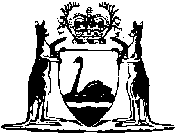 